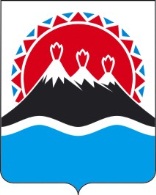 МИНИСТЕРСТВО  ЗДРАВООХРАНЕНИЯКАМЧАТСКОГО КРАЯПРИКАЗ № 486г. Петропавловск-Камчатский					       от 13.07.2016				О  внесении  изменений  в  приложение к приказу Минздрава Камчатского края от   14.03.2016       №     190/2      «Об утверждении     плана      мероприятийМинистерства         здравоохранения Камчатского края по противодействию коррупции   на      2016-2018  годы»	В соответствии с Распоряжением Губернатора Камчатского края от 01.06.2016 № 614-Р	ПРИКАЗЫВАЮ:	Внести  изменения в приложение к приказу Минздрава Камчатского края от 14.03.2016 № 190/2 «Об утверждении плана мероприятий Министерства  здравоохранения Камчатского края по противодействию коррупции на 2016-2018 годы» следующие изменения: в таблице приложения:в разделе 4 «Повышение эффективности механизмов урегулированияконфликтов интересов, обеспечение соблюдения лицами, замещающими государственными гражданскими служащими Министерства (далее – гражданские служащие) ограничений, запретов и принципов служебного поведения в связи с исполнением ими должностных обязанностей, а также ответственности за их нарушение»:	графу 2 пункта 4.1 изложить в следующей редакции:	«Обеспечение действенного функционирования Комиссии по вопросам, касающимся соблюдения требований к служебному (должностному) поведению лиц, замещающих отдельные государственные должности Камчатского края и урегулирования конфликта интересов, а также комиссий по соблюдению требований к служебному поведению гражданских служащих и урегулированию конфликта интересов в Министерстве здравоохранения Камчатского края (с учетом ежегодного рассмотрения на заседаниях указанных комиссий, вопроса о состоянии работы по выявлению случаев несоблюдения лицами, гражданскими служащими, руководителями краевых государственных учреждений здравоохранения требований о предотвращении или об урегулировании конфликта интересов и мерах по ее совершенствованию)».	графу 4 пункта 3.5 изложить в следующей редакции:	«Панкратова Г.А., Сидоренко Ю.В., Шарафутдинов Р.Ф.».	графу 4 пункта 3.6 изложить в следующей редакции:	«Панкратова Г.А., Волкова М.В., Поварова Т.И., Сидоренко Ю.В., Щербак Е.А., Шарафутдинов Р.Ф.».	графу 4 пункта 3.7 изложить в следующей редакции:	«Панкратова Г.А., Волкова М.В., Поварова Т.И., Сидоренко Ю.В., Щербак Е.А., Шарафутдинов Р.Ф.».пункт 4.5 изложить в следующей редакции:	пункт 4.9 изложить в следующей редакции:	пункт 4.10 признать утратившей силу;	в графе 2 пункта 4.11 второе предложение изложить в следующей редакции:	«Осуществление мониторинга реализации гражданскими служащими, руководителями краевых государственных учреждений обязанности принимать меры по предотвращению и урегулированию конфликта интересов»графу 4 пункта 4.11 изложить в следующей редакции:	«Волкова М.В., Водопьянов В.О., Шарафутдинов Р.Ф., Гришутина Ж.В., Поварова Т.И., Панкратова Г.А., Сидоренко Ю.В., Щербак Е.А.» Пункт 4.12 изложить в редакции:графу 4 пункта 4.15 изложить в следующей редакции:	«Шарафутдинов Р.Ф., Воронцова О.А., Грушевская Т.И.».В разделе 5 «Взаимодействие Министерства с институтами гражданского общества и гражданами, а также создание эффективной системы обратной связи, обеспечение доступности информации о деятельности Министерства»графу 4 пункта 5.4 изложить в следующей редакции:	«Шарафутдинов Р.Ф., Волкова М.В., Сидоренко Ю.В., Щербак Е.А.».пункт 5.6 изложить в редакции:Дополнить пунктами 5.61 следующего содержанияИ.о. Министра								         М.В. Волкова4.5Соблюдение гражданскими служащими запретов, ограничений и требований, установленных в целях противодействия корруп-ции, в том числе касаю-щихся получения подарков указанными лицами, выпол-нения иной оплачиваемой работы, обязанности уве-домлять об обращениях в целях склонения к соверше-нию коррупционных право-нарушений, и анализ осу-ществления контрольных  мероприятийв течение 2016-2018 годовВолкова М.В.Шарафутдинов Р.Ф.контроль за соб-людением граж-данскими служа-щими законода-тельства Россий-ской Федерации о противодействии коррупции, опе-ративное реагиро-вание на ставшие известными факты коррупци-онных проявле-ний4.9Осуществление контроля за применением предусмотрен-ных законодательством Рос-сийской Федерации мер юридической ответственнос-ти в каждом случае несоблю-дения запретов, ограничений и требований, установленных в целях противодействия коррупции, в том числе мер по  предотвращению и (или) урегулированию конфликта интересов, а также придание гласности этих случаев, при их установлениив течение 2016-2018 годовШарафутдинов Р.ФВоронцова О.А.обеспечение неотвратимости ответственности за совершение коррупционных правонарушений4.12Осуществление комплекса организационных, разъясни-тельных и иных мер по соблюдению гражданскими служащими запретов, огра-ничений и  требований, уста-новленных в целях противо-действия коррупции, недо-пущению ими поведения, которое может восприни-маться окружающими как обещание или предложение дачи взятки, либо как  согла-сие принять взятку или как просьба о даче взятки, фор-мированию у них негатив-ного отношения к дарению подарков в связи с их долж-ностным положением или в  связи с исполнением ими служебных обязанностей, отрицательного отношения к коррупциив течение 2016-2018 годовШарафутдинов Р.ФВоронцова О.А.Парецкая А.В.укрепление служебной дисциплины, профилактика возникновения коррупционных рисков при исполнении должностных (служебных) обязанностей гражданскими служащими5.6Организация и проведение комплекса просветитель-ских и разъяснительных мер (заседаний «круглых сто-лов», «прямых линий») по соблюдению гражданскими служащими запретов, огра-ничений и требований, уста-новленных в целях противо-действия коррупции, в том числе с участием общест-венных ограничений, уста-новленной задачей которых является участие в противо-действии коррупции, и дру-гих институтов граждан-ского обществав течение 2016-2018 годовШарафутдинов Р.ФВолкова М.В.Сидоренко Ю.В.Щербак Е.А.Обеспечение открытости при обсуждении принимаемых в Министерстве мер по вопросам противодействия коррупции5.61Формирование и внедрение системы общественного контроля и оценки общественными организа-циями наличия коррупцион-ных рисков в деятельности Министерствав течение 2016-2018 годовОбщественный совет (по согласованию)активизация общественного участия в меро-приятиях по про-тиводействию коррупции, выяв-лению причин и условий возник-новения корруп-ционных рисков в деятельности Министерства